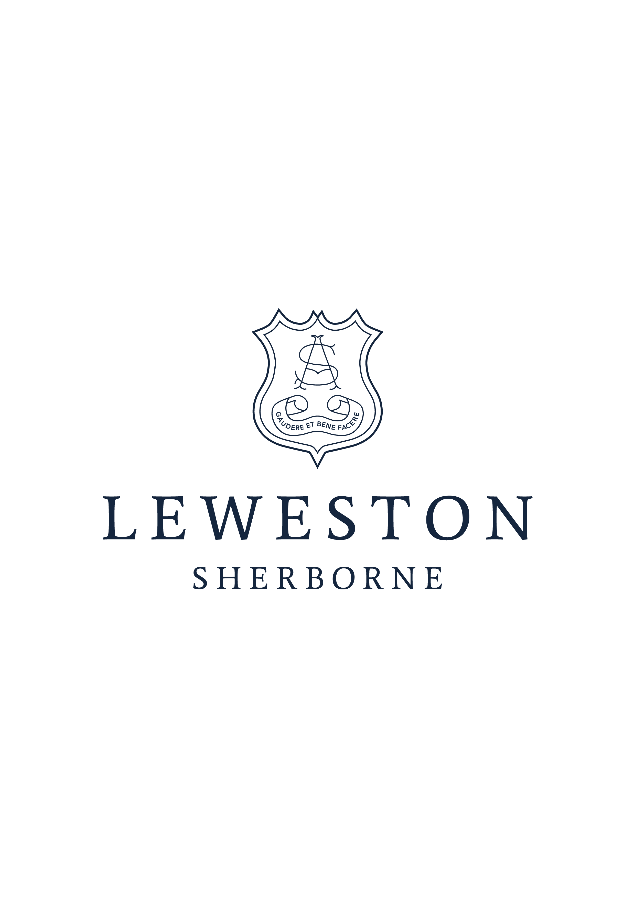 Independent Boarding and Day School PART TIME TEACHER OF SPECIAL EDUCATIONAL NEEDS REQUIRED FROM SEPTEMBER 2019We are seeking a well-qualified specialist teacher to support pupils with SEN throughout the school, teaching individual and small group lessons.The ability and willingness to contribute to the extra-curricular life of the school, is expected. Initially this will be 0.4 WTE with the potential to increase.For further information and to request an application pack please email:recruitment@leweston.dorset.sch.uk 
www.leweston.co.ukClosing date for Applications: Midday on 17th June 2019Interviews: 21st June 2019Lewestoniscommittedtosafeguardingandpromotingthewelfareofchildren 
andyoungpeopleandexpectsallstafftosharethiscommitment. 
ACriminalRecordsBureaucheckwillberequired. A Catholic Foundation which welcomes pupils of all Denominations Trust is a registered charity number 295175